Trollwood Announces 2021 Mainstage MusicalFOR IMMEDIATE RELEASETrollwood Performing Arts School announces Rodgers + Hammerstein’s Cinderella will return to the stage at Bluestem in the Summer of 2021.Wednesday, May 13, 2020: Trollwood announces their Mainstage Musical program will present Rodgers + Hammerstein’s Cinderella in the summer of 2021. This highly anticipated production 
was originally scheduled to take the stage during the summer of 2020 but was cancelled due 
to COVID-19. Trollwood has invited all students, including cast, crew, and orchestra, who were scheduled to be involved in the 2020 production, to resume their roles in the summer of 2021. Auditions to fill any open spots will be announced at a later date. Also, Trollwood is exploring additional performance opportunities for students in grades 5-9. Performance dates are set for July 15-17, 21-24, & 28-31, 2021 at Bluestem Center for the Arts, home of Trollwood Performing Arts School, 801 50th Ave S, Moorhead, MN. Box office information, including group sales opportunities, on-line ticket sales, and public box office opening, will be announced in the future. “While I am sad that we had to cancel our 2020 season, I am confident we will be back stronger than ever next summer. We are very happy to be able to bring this beautiful, romantic, family-friendly production of the classic fairytale, Cinderella to our stage in the summer of 2021. Our designers have been hard at work. We have beautiful costume, set, and lighting designs ready to go. We have a talented cast and orchestra in place who are excited to pick things up where we left off this season. We look forward to sharing this beautiful production with our community in the summer of 2021,” states Kathy Anderson, Executive Director of Trollwood Performing Arts School and Bluestem Center for the Arts.Synopsis from The Rodgers & Hammerstein Organization:  Rodgers + Hammerstein’s Cinderella is the new Broadway adaptation of the classic musical. This contemporary take on the classic tale features Rodgers & Hammerstein's most beloved songs, including “In My Own Little Corner,” “Impossible/It's Possible” and “Ten Minutes Ago,” alongside a hilarious and romantic libretto by Tony Award nominee Douglas Carter Beane as well as some new characters, and surprising twists.Originally presented on television in 1957 starring Julie Andrews, Rodgers & Hammerstein's Cinderella was twice re-made, first in 1965 for Lesley Ann Warren and then again in 1997 featuring Brandy and Whitney Houston. The original Broadway production opened in 2013 and starred Laura Osnes, Santino Fontana, Victoria Clark and Harriet Harris.
Rodgers + Hammerstein’s Cinderella is presented through special arrangement with R&H Theatricals. All authorized performance materials are also supplied by R&H Theatricals. Phone: 212-541-6500, Fax: 212-586-6155. www.rnh.comFor more information about Trollwood Performing Arts School or Trollwood’s Mainstage Musical, contact Kathy Anderson at 218-477-6510, andersk1@fargo.k12.nd.us.Kathy AndersonPhone: (218) 477-6500Andersk1@fargo.k12.nd.uswww.trollwood.org Trollwood Performing Arts SchoolAt Bluestem Center for the Arts801 50th Ave SMoorhead, MN 56560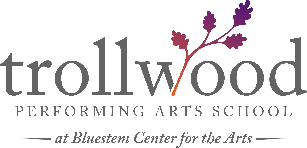 